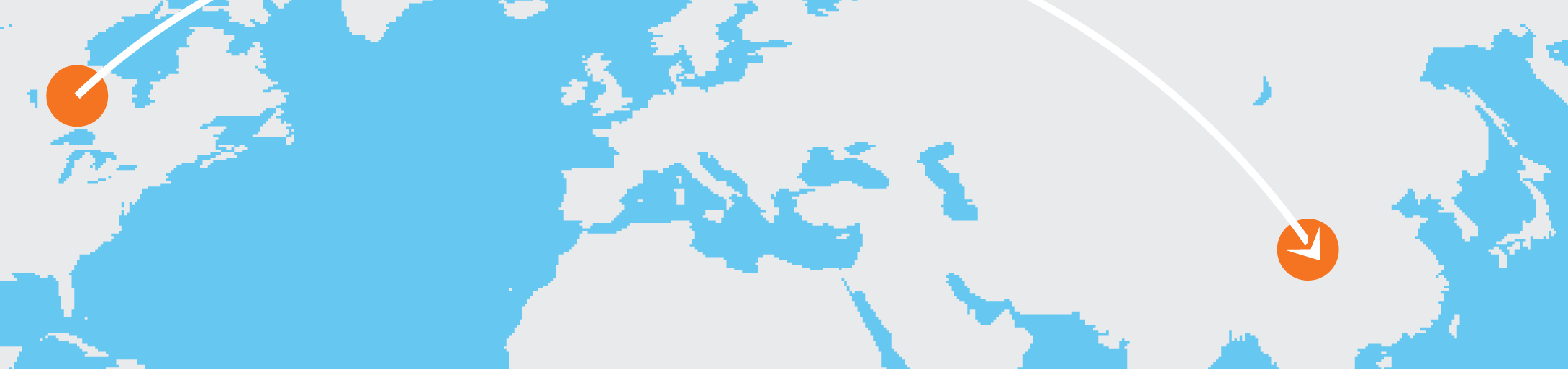 Pianificazione viaggioPrima di partire:[Per sostituire il testo segnaposto con testo personalizzato, è sufficiente selezionare una riga o un paragrafo e iniziare a digitare. Non includere spazi a sinistra o a destra dei caratteri nella selezione.][È possibile applicare qualsiasi formattazione usata in questo documento con un solo tocco sulla scheda Home, nel gruppo Stili.][Qual è la destinazione?][Come si prevede di raggiungerla?][Il passaporto è valido?][Servono adattatori per le prese, dizionari bilingue, guide di viaggio?][Dove si alloggerà?][Cosa è necessario portare con sé?][Sono necessarie prenotazioni anticipate per eventi o ristoranti?][È necessario sospendere le consegne a domicilio o organizzare l'assistenza per l'animale domestico?]Durante il viaggio:[Quali luoghi di interesse o musei si desidera visitare?][Dove si vuole mangiare?][Si ha a disposizione un GPS o una cartina dell'area?]